9.pielikumsPriekules novada pašvaldības domes2016.gada 30.jūnija sēdes protokolam Nr.12,9.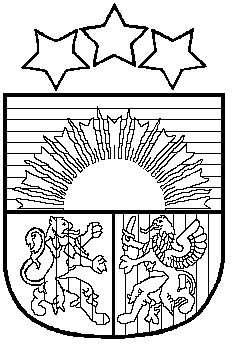 LATVIJAS REPUBLIKAPRIEKULES NOVADA PAŠVALDĪBAS DOMEReģistrācijas Nr. , Saules iela 1, Priekule, Priekules novads, LV-3434, tālrunis , fakss 63497937, e-pasts: dome@priekulesnovads.lvLĒMUMSPriekulē2016.gada 30.jūnijā              	                                                                                     Nr.129.Par grozījumiem Priekules novada pašvaldības domes 2015.gada 30.decembra lēmumā “Par degvielas limitu noteikšanu Priekules novada pašvaldības transporta līdzekļiem 2016.gadā” (protokols Nr.17, 16.§)2016.gada budžetā tika paredzēts finansējums minitraktora iegādei Gramzdas pagasta pārvaldes saimnieciskās darbības nodrošināšanai. Ir iegādāts traktors T-25 A3. Pašvaldībā saņemts Gramzdas pagasta pārvaldes vadītāja Dzintara Kuduma iesniegums (reģ.Nr.2.1.3/1012, 14.06.2016.) ar lūgumu apstiprināt degvielas limitu EUR 100,00 mēnesī traktoram T-25 A3, kā arī veikt izmaiņas degvielas iegādes limitos Gramzdas pagasta pārvaldes mikroautobusam VW TRANSPORTER (reģ.Nr.HG6729) no EUR 500,00 mēnesī uz EUR 400,00 mēnesī.Atklāti balsojot PAR - 11 deputāti (Malda Andersone, Arnis Kvietkausks, Rigonda Džeriņa, Andis Eveliņš, Mārtiņš Mikāls, Vija Jablonska, Ilgonis Šteins, Arta Brauna, Tatjana Ešenvalde,   Andris Džeriņš, Gražina Ķervija); PRET -  nav; ATTURAS -  nav;   Priekules novada pašvaldības dome NOLEMJ:1. Izdarīt Priekules novada pašvaldības domes 2015.gada 30.decembra lēmumā “Par degvielas limitu noteikšanu Priekules novada pašvaldības transporta līdzekļiem 2016.gadā” (protokols Nr.17, 16.§) iestādē “Gramzdas pagasta pārvalde” šādus grozījumus:1.1. samazināt automašīnai VW Transporter (HG6729) limitu no 500 uz 400 euro/mēnesī:1.2. papildināt lēmumu ar jaunu rindu:2. Grozījumi stājas spēkā ar 2016.gada 1.jūliju.Lēmums paziņojams elektroniski:1 eks. finanšu nodaļai;1 eks. Gramzdas pagasta pārvaldei;1 eks. izpilddirektora vietniecei.Pašvaldības domes priekšsēdētāja       					V.JablonskaTransportlīdzekļa marka modelis (valsts reģistrācijas Nr.)Limiti, euro/mēnesī 2016StruktūrvienībaVW Transporter (HG6729)40006.6003Transportlīdzekļa marka modelis (valsts reģistrācijas Nr.)Limiti, euro/mēnesī 2016StruktūrvienībaTraktors T-25 A3 (T5838LC)10006.6003